УРОК 20. НОВГОРОДСКАЯ РЕСПУБЛИКА (§ 14)Дополнительный материалПамятка для сравнения1. Установите цели сравнения.2. Определите критерии (основы) сравнения.3. Выявите сходство и различия сравниваемых объектов.4. Обобщите полученные результаты (можно в форме таблицы).5. Сделайте выводы, ориентируясь на выдвигаемые цели сравнения.Управление в Новгородской республике (схема)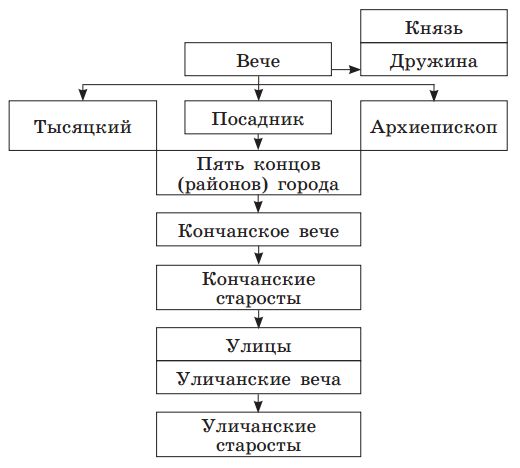 Основные вопросы изучения материала1) Территория Новгородской земли.2) Занятия новгородцев.3) Основные категории населения Новгорода.4) Политические особенности Новгородской земли.5) Культура Новгородской землиТип урокаКомбинированныйРесурсы урокаУчебник, § 14Основные понятия и терминыРеспублика. Артель. Новгородское вече. Посадский. Тысяцкий. Владыка. КонцыОсновные датыНачало XII в. - республиканская форма правления в НовгородеПерсоналииВсеволод МстиславичДомашнее задание§ 16 учебника. Мини-проекты: задание 4 рубрики «Думаем, сравниваем, размышляем».*Подготовить сообщение о берестяных грамотах, найденных на территории РусиМодули урокаУчебные задачи для организации образовательного процессаОсновные виды деятельности ученика (на уровне учебных действий)Оценивание образовательных результатовМотивационно-целевойКакие формы устройства государства вы знаете?Каковы особенности республиканской формы государственного устройства? Могли ли возникнуть республики на Руси?Определять характерные черты формы правленияБеседаОриентационный (актуализации/повторения)Какое государство первым в мире называлось республикой? В каком году оно возникло?Какие республики существовали в Западной Европе в Средние века? Как назывались объединения купцов в западноевропейских средневековых городах?Использовать знания из истории Средних вековБеседаСодержательно-операционныйОпишите местоположение Новгородской земли. Сравните природно-географические условия Новгородской и Владимиро-Суздальской земель.Какие торговые пути проходили по Новгородской земле? Перечислите народы, жившие на её территории. Какие занятия здесь развивались всоответствии с природно-климатическими условиями?Какие из предложенных вопросов (заданий) потребуют работы с картой? Какой картой вы воспользуетесь?Прочитайте отрывок из Новгородской летописи о восстании в Новгороде (см. рубрику «Изучаем документ»). Раскройте отношение летописца к князю с помощью цитат из документа. В чём новгородцы обвиняли князя Всеволода? На основе документа сделайте выводы о взаимоотношениях между князьями и новгородцами, между разными группировками среди самих новгородцевОписывать по карте геополитическое положение земель, называть народы и их занятия в соответствии с природно-климатическим фактором.Извлекать из источника дополнительную информацию и объяснять, оценивать действия людейРабота с картой, текстом источникаКонтрольно-оценочный (в том числе рефлексивный)Расскажите, каковы были особенности системы управления во Владимиро-Суздальском княжестве. Каким образом князья Северо-Восточной Руси укрепляли свою власть?Можно ли назвать форму правления в Новгороде республикой (см. дополнительный материал, схему «Управление в Новгородской республике»)? Какова была роль в управлении различных слоёв населения? Чьи интересы выражала вечевая демократия в Новгороде прежде всего?Что было общего и что отличало Новгород от городов-республик, существовавших в Европе в Средние века? Сравните новгородское управление и самоуправление средневековых городов Западной Европы с опорой на памятку (см. дополнительный материал)Определять существенные черты исторического объекта.Сравнивать исторические объекты.Использовать памятку (алгоритм) при выполнении учебной задачиРассказ.Работа с памяткой (алгоритмом).Беседа